SCHEDA di PARTECIPAZIONE/ISCRIZIONESono ad iscrivermi alla manifestazione Prestigio Winter Cup 2017_____________Sono il Signor_________________________________________nato il ____________e residente a _____________________________________________(prov. ________)in via ______________________________n° ________ cap __________tel. ________________ fax _______________ cell_____________________________email ______________________________@ __________________________________tesserato per il G.C. _______________________________________ di ____________e Tesserato: uisp, ACSI, CSAIN, CSI, FCI  ACLI   altri _________________________con tessera da amatore _________non tesserato ________da cicloturista ________aderisco al circuito con abbonamento _______ o per singola gara _____________data ______________________	Firma ________________________Abbonamento al circuito euro 100.Iscrizione da effettuare tramite versamento su c/c Bancario 7995/0 della CARIFE agenzia di Porotto con IBAN IT 14 I 06155 13068 00000000 7995,intestato ad Asd cicloclub Estense via strada provinciale per Copparo 24 -44027 Fiscaglia (FE)ATTENZIONE: l’iscrizione va spedita con la ricevuta di pagamento alla mail cicloclub@cicloclubestense.itSottoscrivendo la seguente adesione certifico di essere idoneo dal punto di vista medico sportivo e di essere in regola con il tesseramento e che autorizzo l’uso dei miei dati per le classifiche e per fini istituzionali.Gli amici del cross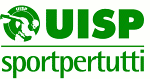 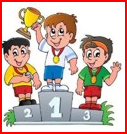 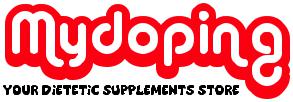 di Riolo- SAMBI team-Camping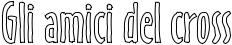 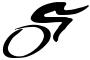 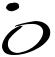 Florenz-Le Venezie-Repack-Duathlon Sermide-Proloco e Pol. Casalborsetti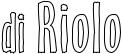 Organizzano con il supporto tecnico della asd ciclo club ESTENSE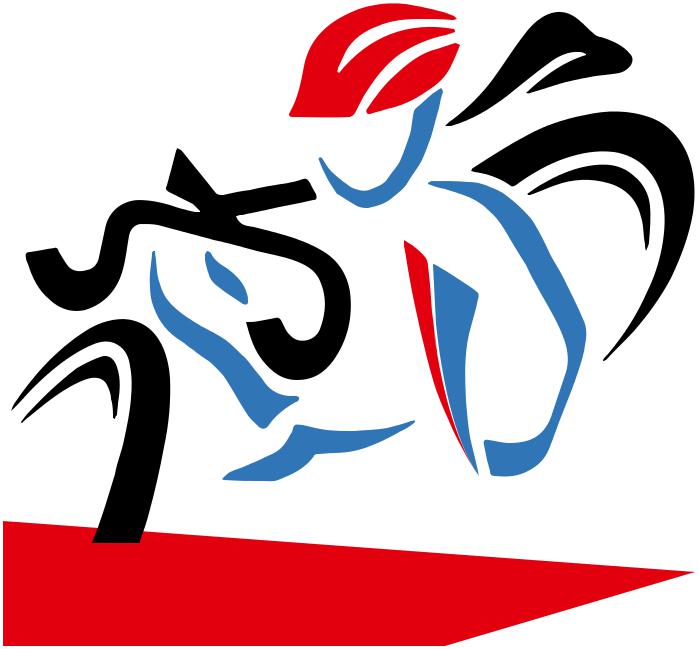 PrestigioWINTER CUPCircuito dell’Emilia Romagna di mountain bike e di crossCircuito in più prove aperto a UISP, FCI, ACSI, CSI, CSAIN ACLI, competitivo, escursione non competitiva o guidata. Enti riconosciuti dal CONI per amatori, donne e giovani.CalendarioSabato  15  APRILE CASALBORSETTI (Ra) piazza  Bar SAN MARINO , via al MareDomenica 20 AGOSTO JOLANDA di SAVOIA (Fe) palazzatto dello sport “Fiera del Riso”Domenica  10  SETTEMBRE MASSAFISCAGLIA (Fe) Campo sportivo Domenica  24   SETTEMBRE  RIOLO TERME (Ra) Golf Country Club in via Limisano 10Sabato   28   OTTOBREFOSSO GHIAIA (Ra) Pineta 1° MaggioMercoledì 1 NOVEMBRELIDO degli SCACCHI (Fe) Camping Florenz via Alpi Centrali 169Domenica  12 NOVEMBREMASSALOMBARDA (Ra) Bocciofila Massese via Dini e Salvalai 34Sabato   9   DICEMBRESERMIDE (Mn) Bar M61 in via Argine PO Facebook di Asd cicloclubestenseAbbonamento al circuito euro 100,00INFO338 9906284 www.cicloclubestense.it RegolamentoCATEGORIE MTB: MTB1 (19-39anni); MTB2 (40-44anni);MTB3(45-49anni); MTB4 (50-54anni); MTB5(55-59anni); MTB6 (60anni ed oltre); Donne unica e Giovani (13-18anni).CATEGORIE CROSS: CX1(19-39anni); CX2 (40-44anni);CX3 (45-49anni); CX4 (50-54anni); CX5 (55-59anni);CX6 (60anni ed oltre); Donne unica; Giovani (13-18anni).ESCURSIONE NON COMPETITIVA: aperta a tutti con qualsiasi bici, con percorso non competitivo , anche per i non tesserati.PREMIAZIONI di GARA: per ogni gara si premiano i primi 4nel cross ed i primi 5 nel mtb ;Premio speciale al 1° assoluto del MTB per ogni gara. Premio speciale al 1° assoluto del CROSS per ogni gara.PREMIAZIONE FINALE: di almeno i primi 3 di ogni cat nelMTB e di almeno i primi 3 di ogni cat del ciclocross.Per essere classificati serve almeno la presenza in ALMENO 6 PROVE. CLASSIFICHE FINALI: saranno estese per somma deipunteggi di tutte le prove svolte assegnando:30 punti al 1° e a scalare 24,19,15,12,10,9,8,7,6,5,4,3,2,1 punto al 15° , nelle prime 2 prove; 60 punti al1° e a scalare 48,38,30,24,20,18, 16, 14, 12,10,8,6,4,2 al 15°,  dalla 3^ alla 4^prova; 90 punti al 1° e a scalare 72,57,45,36,30,27,24,21,18,15,12,9,6,3 puntial 15°  nelle restanti prove.La premiazione si farà GIOVEDI’ 18 GENNAIO 2018 ore 20,40 a FERRARA presso la sede ESTENSE MOTORI –Skoda concessionaria in via Ferrari,con piccolo rinfresco e pizzata per tutti.INFO: 338 9906284 –337 590623 - seguici su facebookdi asdcicloclubestense APPUNTAMENTI e CLASSIFICHE: www.cicloclubestense.it.Vige regolamento UISP Circuito assicurato ZURICH Assicurazioni 